This completed form must be returned by 31 October 2021 to theAdmissions Team, People Services, Commissioning, Inclusion and Learning Services,Floor 5, West Wing, Moorfoot Sheffield S1 4PL       Pupil ID                                                                                                                                                                                                                                                                     Sheffield Application Form For entry to Secondary Schools September 2022/23Pupil DetailsLast nameFirst name(s)Date of birthGenderAddressCityPostcodeTelephone NumberCurrent SchoolDoes your child have an education health and care plan or statement of special educational needs?Yes  No    If Yes, you must apply directly to the SEN Team.Children in Care or Previous Children in Care?Yes   No    Note: Previous Children in Care are children who were in care, but ceased to be so because they were adopted or became the subject of a Child Arrangement/Residence Order or Special Guardianship Order immediately following being in care. If you are unsure if your child is a Child in Care or Previously in care please contact the Admissions Team.Parent DetailsTitleFirst and Last name(s)Relation to the childAddress (If different to address above)City and PostcodeTelephone/Mobile NumberIs there anyone who shares parental responsibility for this child? Yes   No     If Yes please provide:Name:Relationship to child:Contact number:Email Address:Please confirm that you have discussed the preferences and have their agreement by signing overleaf.  We cannot process any application where there is a disagreement between parents.(Not to be used to apply for Private, Independent or Special Schools but you may indicate your intention on this form)Preferred schools1st Preferred SchoolReason for 1stranked preferenceName of sibling at 1st school (if applicable)Date of birth of sibling:Year group of sibling:FOR OFFICE US ONLY:2nd Preferred SchoolReason for 2ndranked preferenceName of sibling at 2nd school (if applicable)Date of birth of sibling:Year group of sibling:FOR OFFICE US ONLY:3rd Preferred SchoolReason for 3rdranked preferenceName of sibling at 3rd school (if applicable)Date of birth of sibling:Year group of sibling:FOR OFFICE US ONLY:DeclarationIn the event of your child not receiving an offer of a place at a preferred school, the Authority cannot be held responsible where a place was not offered as a result of an error made by you because you failed to read the Guide for Parents, Admissions to Secondary School Booklet 2022/23, available at https://www.sheffield.gov.uk/home/schools-childcare/apply-school-placeI declare that all the information I have given is correct and true.  SIGNED (Parent)PRINT FULL NAME (Parent)DATE (Day / Month / Year)Please note: If a child is offered a place at a preferred school on the basis of false or intentionally misleading information provided by you then the offer of the school may be withdrawn. The Admissions Committee will consider supporting information from a professional and may prioritise your application for an oversubscribed school.  It is your responsibility to send the documentation to the Admissions Team regarding additional information or change of address.  If you are applying for All Saints, Notre Dame or Parkwood you must also submit the extra documents directly to each school.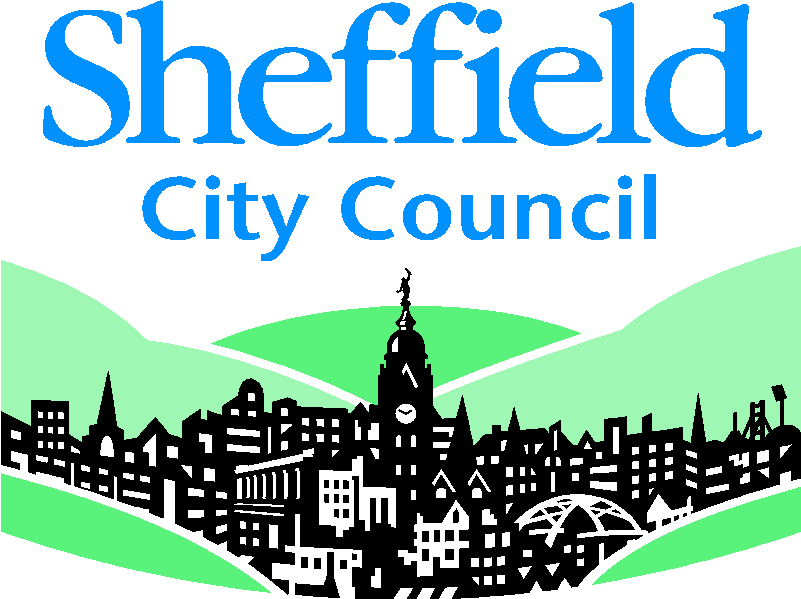 